36/1/4/1(201800276)NATIONAL ASSEMBLYFOR WRITTEN REPLY QUESTION 2789DATE OF PUBLICATION IN INTERNAL QUESTION PAPER: 14 SEPTEMBER 2018 (INTERNAL QUESTION PAPER NO 30-2018)2789. Mr M Waters (DA) to ask the Minister of Police:Whether, with reference to his reply to question 1536 on 4 June 2018, and in view of the fact that the Bedfordview Police Station has four sectors, which should have two \/ehicles patrolling in each sector at all times, by what date will the station receive additional sector vehicles in order to ensure it meets the prescribed standards;are there any additional sector vehicles needed for (a) sector managers and(b) any other police personnel; if so, (i) what number and (ii) by what date will the station receive additional vehicles?NW3082EREPLY:No additional vehicles will be allocated for sector policing, during this financial year.The  Bedfordview	Police  Station	requires	the  following	additional vehicles:(2)(a)(i)	Three vehicles are required for sector managers.(2)(a)(ii)	No additional vehicles will be allocated in this financial year. (2)(b)(i)	Three vehicles are required for other police personnel. (2)(b)(ii)	One vehicle will be receiVed, by 2018-12-14.Reply to question 2789 recommended/idGENERAL H AFRICAN POLICE SERVICE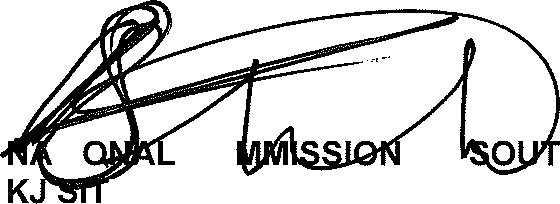 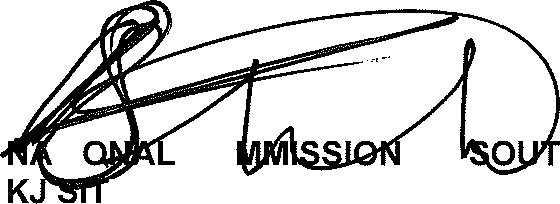 Date:	//t8	- 2 62Reply to question 2789 approved/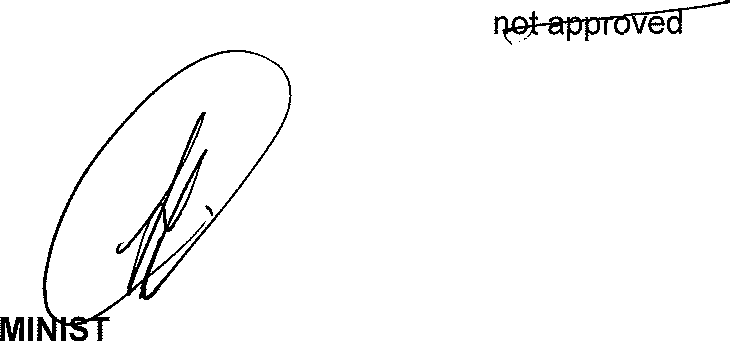 ER OF POLICE BH CELE, M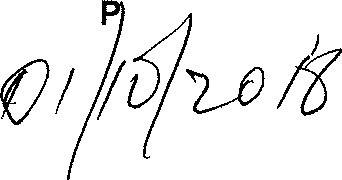 Date:NATIONAL ASSEMBLYFOR WRITTEN REPLY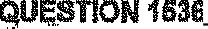 PATE OF PUBLICATION IR INTERNAL QUE8TION PAPEg: 18 MAY 2018 (INTERNAL QUESTION PAPER NO 16-2018)1S36. Mr C D Mataepe (DA) fo ask the Mlnlster of Pollca:What number of (a) vehicles ara availabla for vlalble policing with specific ‹efe‹enm to eactor policing at the Be‹ffordview Police Station, (b) the epeclfled vehicles have mileage of (I) 1-100 000 kma, (li) 100 001-200 000 kms, tlll) 200 001-300 000 kms and (lv) over 300 000 kms and (c) day6 In 2017 was aach of the vehiclee out of working order7REPLY: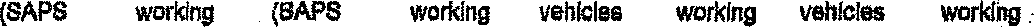 NW1B78EOrlgtnel aignod LIEUTENANT GEI4ERAL PROVINCIAL COMMI99IONER: GAUTEMG DB DE LANOEDate: 22 May 2016Reply to question 1536 recommended’ATI	L COUTH AFRICan›•ouce seRvlceDate: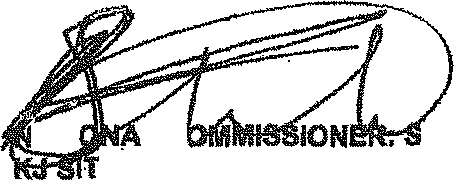 Reply to question 1536 approved/not approve‹I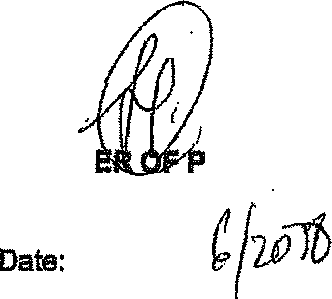 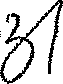 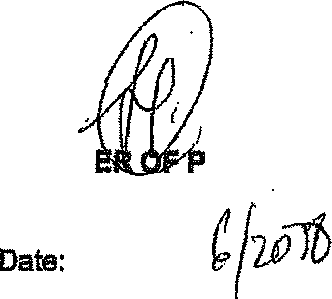 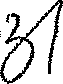 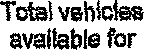 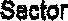 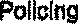 Number ofvehlalwnumbea)(r) dayaout of. order tbr ead vehlde, In 20J7Number ofvehlclesnumbers)(o) daysout oforder fbr each vefilcl•, in 2017Numberof(RAPSnumbers)(c) dayeout oforder for aach vehJde, In 2047Numbarof(eAP9numbers)(c) daye.out ef"!order for., gach . .: vehlsk, In 201.7. .BVG318B1BTY028BBTL287B716BGY310B30NilNII8TD60be10